ALT-POP BREAKOUT MAUDE LATOUR RETURNS WITH LOVESTRUCK NEW SINGLE “HEAVEN”LISTEN HEREMORE MUSIC COMING SOON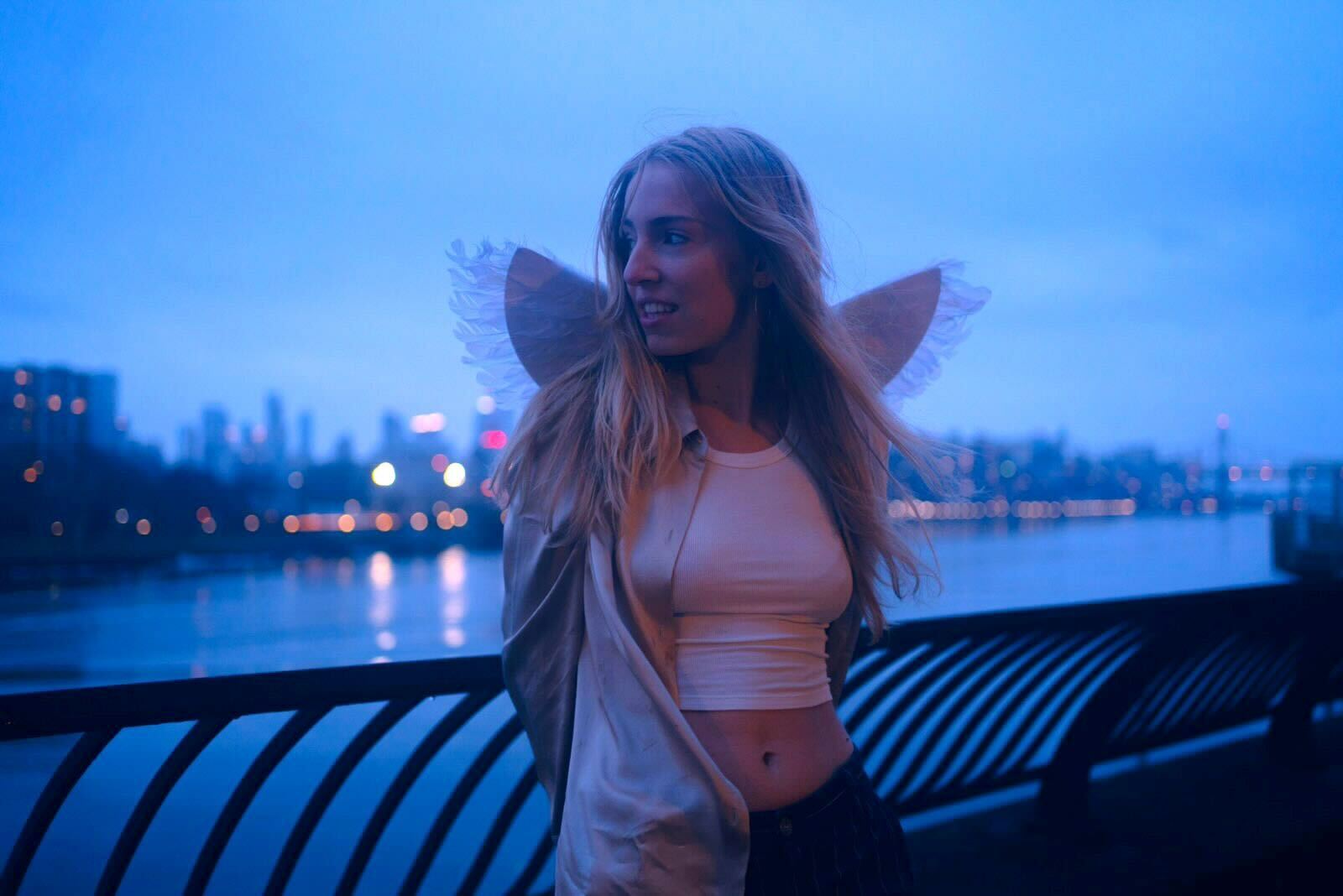 “plush indie pop” – The New York Times“Lorde-like vocals” – NPR “pop-perfect sound” – Rolling Stone“Maude Latour is quickly becoming the indie-pop girl to know.” – V MagazineFebruary 17, 2023 (Los Angeles, CA) – Building on a breakthrough year with the release of her 001 EP, rising alt-pop star Maude Latour returns with latest single “Heaven” on Warner Records. In the swing of love, “Heaven” is the first track in a series of new releases to come, as Maude candidly chronicling her emotions in real-time. The track’s glitchy keys dissolve into a thumping beat as her breathy vocals echo, “I could go to heaven with you, be the lucky seven with you.” Listen to it HERE.“This is the beginning of a new chapter. It’s the introduction to a world of angels, golden light, and romanticism,’ Maude explains. “‘Heaven’ is the first part of project of songs documenting an epic love. This song captures that summer love, sweet iced tea, perfect bliss. This music is an invitation to feel deeply, and let strong and vivid emotion lead the way. ‘Heaven’ is a bubble of a universe when you truly fall for someone and making your bed with your lover suddenly feels sacred. ‘Heaven’ is about fearlessly giving into the lightness of being. it serves as a reminder that sacredness and joy is within you always.”The rising 23-year-old already has big plans for another breakthrough year as she readies for her first-ever performance at Governors Ball in her hometown New York City this summer, with many more announcements coming soon.Among many 2022 highlights, Maude’s "plush indie pop" was hailed in The New York Times; her Lollapalooza appearance landed her on the front page of the Chicago Tribune; and she received praise from the likes of NPR, Rolling Stone, Variety, NYLON, and V Magazine, who stated, “Maude Latour is quickly becoming the indie-pop girl to know.”  She also headlined her what is this feeling? tour in addition to making appearances at Austin City Limits and All Things Go Festival. 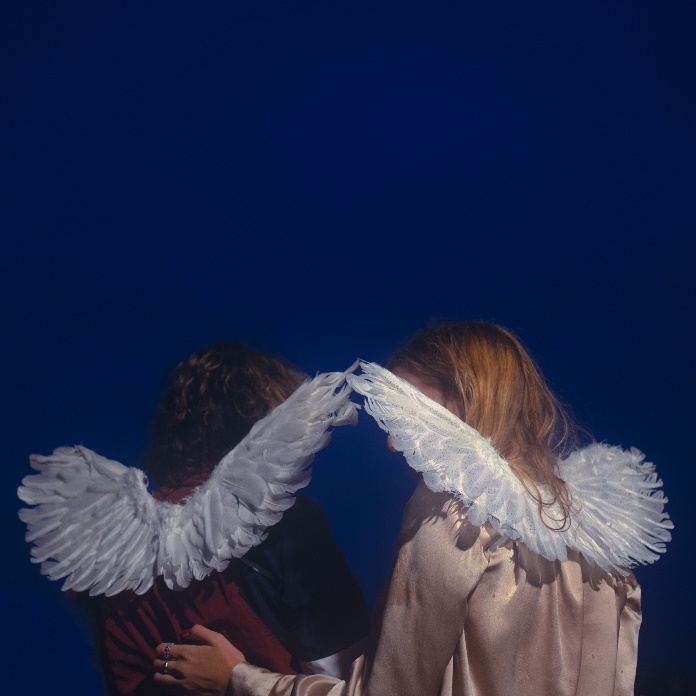 High-res photos + artwork available here###FOLLOW MAUDE LATOUR:TikTok | Instagram | Twitter | Facebook | YouTube | Press MaterialsFor more information, please contact:Patrice Compere | Warner RecordsPatrice.Compere@warnerrecords.com 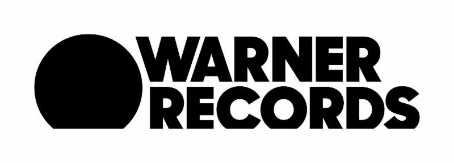 